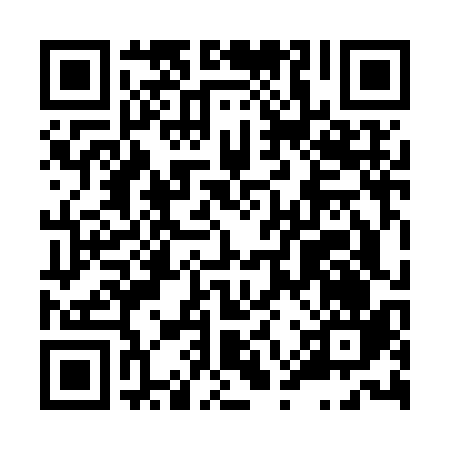 Ramadan times for Messina, Sicily, ItalyMon 11 Mar 2024 - Wed 10 Apr 2024High Latitude Method: Angle Based RulePrayer Calculation Method: Muslim World LeagueAsar Calculation Method: HanafiPrayer times provided by https://www.salahtimes.comDateDayFajrSuhurSunriseDhuhrAsrIftarMaghribIsha11Mon4:474:476:1512:084:176:016:017:2412Tue4:454:456:1312:074:186:026:027:2513Wed4:444:446:1212:074:196:036:037:2614Thu4:424:426:1012:074:196:046:047:2715Fri4:414:416:0912:074:206:056:057:2816Sat4:394:396:0712:064:216:066:067:2917Sun4:374:376:0512:064:226:076:077:3018Mon4:364:366:0412:064:226:086:087:3119Tue4:344:346:0212:054:236:096:097:3220Wed4:334:336:0112:054:246:106:107:3321Thu4:314:315:5912:054:246:116:117:3422Fri4:294:295:5812:054:256:126:127:3523Sat4:284:285:5612:044:266:136:137:3624Sun4:264:265:5512:044:266:146:147:3725Mon4:244:245:5312:044:276:156:157:3826Tue4:234:235:5212:034:286:166:167:4027Wed4:214:215:5012:034:286:176:177:4128Thu4:194:195:4912:034:296:186:187:4229Fri4:174:175:4712:024:306:186:187:4330Sat4:164:165:4512:024:306:196:197:4431Sun5:145:146:441:025:317:207:208:451Mon5:125:126:421:025:317:217:218:462Tue5:115:116:411:015:327:227:228:473Wed5:095:096:391:015:337:237:238:484Thu5:075:076:381:015:337:247:248:505Fri5:055:056:361:005:347:257:258:516Sat5:045:046:351:005:347:267:268:527Sun5:025:026:331:005:357:277:278:538Mon5:005:006:321:005:367:287:288:549Tue4:584:586:3012:595:367:297:298:5510Wed4:574:576:2912:595:377:307:308:57